Ventures Officers Association 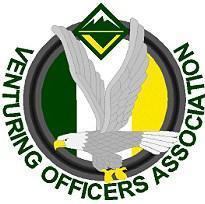 Meeting Minutes November 28 , 2018Attendees Youth: 	Jadah F. President 	Mark W. VP of Administration	Alan P. VP of Training	Ricky R. VP of Programs	Jasmin W. Secratery	Tyler G. Treasurer	Justice N.Adults:	Ashley F.	Jeff L.	Leann L.	Ed P.Officers’ Discussion: Led by Jadah Foltz Intro: Meeting 7:09The End: Conclusion 8:04  Start, Stop, Continue: Tyler G.Start:Stop: Pointless classesContinue: Campfire games Jay N.Start: SchedulingStop: Rushing classesContinue: Hands on activities and participation Jasmin W.Start: Advertsing moreStop: Holding core classes at the same time Continue: Campfire and games Jadah F.Start: Incorperation something fun but that is still trainingStop: Dont hold core classes at the same time, dont wait till last minuteContinue: Campfire Progras Alan P.Start: Looking at roster before handStop: Not having enough teachersContinue: CampfireKodiak This saturday check out Kodiak facilitiesThose going:JadahAlanJay (Maybe)TylerJasmin MarkCurrently waiting for more informationImprov classes - talk to ashleyMisc.JTE is fineadd documents to google docsDecember 14th and 15th - lockinpizzaVRSmash BrosCards against humanityUniversity of Scouting in JanuaryName:Jasmin Williams, Secretary Next meeting: December 5, 2018, 7:00-8:30pm, 